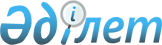 О внесении изменений в некоторые приказы Министра обороны Республики КазахстанПриказ Министра обороны Республики Казахстан от 18 марта 2019 года № 172. Зарегистрирован в Министерстве юстиции Республики Казахстан 27 марта 2019 года № 18430
      ПРИКАЗЫВАЮ:
      1. Внести в приказ Министра обороны Республики Казахстан от 22 января 2016 года № 31 "Об утверждении Правил организации и осуществления учебного процесса, учебно-методической и научно-методической деятельности в военных учебных заведениях, подведомственных Министерству обороны Республики Казахстан" (зарегистрирован в Реестре государственной регистрации нормативных правовых актов за № 13342, опубликован 12 апреля 2016 года в информационно-правовой системе "Әділет"), следующие изменения:
      В правилах организации и осуществления учебного процесса, учебно-методической и научно-методической деятельности в военных учебных заведениях, подведомственных Министерству обороны Республики Казахстан, утвержденных указанным приказом:
      подпункт 4) пункта 2 изложить в следующей редакции:
      "4) промежуточная аттестация обучающихся – процедура, проводимая с целью оценки качества освоения обучающимися содержания части или всего объема одного учебного предмета, одной учебной дисциплины и (или) модуля, а также профессиональных модулей в рамках одной квалификации после завершения их изучения.";
      часть вторую пункта 4 изложить в следующей редакции:
      "Результаты комплексных проверок обсуждаются на ученом совете ВУЗа и объявляются в приказе начальника ВУЗа. Анализ комплексных проверок предоставляется в структурное подразделение, курирующее вопросы военного образования в течение месяца, после ее проведения.";
      пункт 12 изложить в следующей редакции:
      "12. Ежегодно до 1 марта структурное подразделение, курирующее вопросы военного образования, представляет в ВУЗы план набора на специальности и соответствующие квалификации, утвержденный Министром обороны.";
      пункт 22 изложить в следующей редакции:
      "22. Доклад начальника ВУЗа о готовности к новому учебному году производится начальнику структурного подразделения, курирующего вопросы военного образования, до 1 августа.";
      часть вторую пункта 23 изложить в следующей редакции:
      "План-календарь основных мероприятий ВУЗа на учебный год разрабатывается штабом ВУЗа совместно с факультетами, кафедрами (циклами), отделами, службами и другими подразделениями, согласовывается с начальником структурного подразделения, курирующего вопросы военного образования и за две недели до начала учебного года утверждается начальником ВУЗа";
      часть вторую пункта 24 изложить в следующей редакции:
      "План-календарь основных мероприятий ВУЗа на следующий месяц утверждается начальником ВУЗа не позднее, чем за 5 рабочих дней до начала месяца, доводится до начальников факультетов, кафедр (циклов), отделов, служб и командиров учебных подразделений для планирования их работы. Один экземпляр план-календаря основных мероприятий ВУЗа на месяц представляется в структурное подразделение, курирующее вопросы военного образования.";
      пункт 32 изложить в следующей редакции:
      "32. По итогам промежуточной и итоговой аттестаций учебный отдел (учебно-методическое управление) проводит анализ учебного процесса, который отражается в отчетах. Отчеты предоставляются в Национальный университет обороны имени Первого Президента Республики Казахстан – Елбасы (далее – Национальный университет обороны) не позднее двух недель после завершения промежуточной и итоговой аттестаций. Национальный университет обороны проводит общий анализ отчетов всех ВУЗов и представляет их в структурное подразделение, курирующее вопросы военного образования.".
      2. Внести в приказ Министра обороны Республики Казахстан от 22 января 2016 года № 34 "Об утверждении Правил организации работ по подготовке, экспертизе, апробации, изданию и проведению мониторинга учебных изданий и учебно-методических комплексов в военных учебных заведениях, подведомственных Министерству обороны Республики Казахстан, за исключением организаций среднего образования" (зарегистрирован в Реестре государственной регистрации нормативных правовых актов за № 13294, опубликован 12 апреля 2016 года в информационно-правовой системе "Әділет"), следующие изменения:
      В правилах организации работ по подготовке, экспертизе, апробации, изданию и проведению мониторинга учебных изданий и учебно-методических комплексов в военных учебных заведениях, подведомственных Министерству обороны Республики Казахстан, за исключением организаций среднего образования, утвержденных указанным приказом:
      пункт 10 изложить в следующей редакции:
      "10. Оформление учебных изданий для ВВУЗов и Кадетского корпуса определяются структурным подразделением, курирующим вопросы военного образования.";
      часть вторую пункта 16 изложить в следующей редакции:
      "В случае несвоевременного представления рецензии ВВУЗ направляет информацию в структурное подразделение, курирующее вопросы военного образования.";
      подпункт 1) пункта 26 изложить в следующей редакции:
      "1) в случае положительного решения учебно-методическим советом ВВУЗа направляются в учебно-методический совет Национального университета обороны имени Первого Президента Республики Казахстан – Елбасы (далее – НУО) выписка из протокола заседания учебно-методического совета, экспертное заключение, рецензии, рукопись учебника в трех экземплярах. В случае подготовки рукописи учебника в НУО, и положительного решения учебно-методического совета делается соответствующая выписка из протокола заседания.";
      пункт 28 изложить в следующей редакции:
      "28. При утверждении положительного заключения комиссии по присвоению отметки учебника соответствующая выписка из протокола заседания учебно-методического совета НУО и материалы (выписка из протокола заседания учебно-методического совета НУО, заключение комиссии по присвоению отметки учебника, рецензии, рукопись учебника в трех экземплярах) направляются в структурное подразделение, курирующее вопросы военного образования.";
      пункт 30 изложить в следующей редакции:
      "30. Структурное подразделение, курирующее вопросы военного образования представляет свое заключение по присвоению отметки учебника в течение месяца с момента поступления материалов. При необходимости структурное подразделение, курирующее вопросы военного образования создает соответствующую комиссию по рассмотрению поступивших материалов, а также запрашивает другие материалы, касающиеся данной рукописи учебного издания.";
      пункт 31 изложить в следующей редакции:
      "31. При положительном решении, структурное подразделение, курирующее вопросы военного образования направляет соответствующее заключение в учебно-методический совет НУО с указанием формы выпуска, тиража и рекомендуемого срока выпуска. Учебнику присваивается отметка: "Рекомендовано Министерством обороны Республики Казахстан в качестве учебника для высших военных учебных заведений.";
      пункт 52 изложить в следующей редакции:
      "52. На основании положительного решения структурного подразделения, курирующего вопросы военного образования, рукопись учебника в печатном и электронном виде с соответствующими материалами (заключение структурного подразделения, курирующее вопросы военного образования, рецензии) направляется в типографию (редакционно-издательский отдел) ВВУЗа или учебный отдел Кадетского корпуса.";
      пункт 56 изложить в следующей редакции:
      "56. Редакционно-издательский отдел осуществляет издание учебных изданий тиражом и в сроки, указанные в соответствующих решениях учебно-методического совета (педагогического совета), либо структурного подразделения, курирующего вопросы военного образования.".
      2. Департаменту кадров и военного образования Министерства обороны Республики Казахстан в установленном законодательством Республики Казахстан порядке обеспечить:
      1) государственную регистрацию настоящего приказа в Министерстве юстиции Республики Казахстан;
      2) направление настоящего приказа в Республиканское государственное предприятие на праве хозяйственного ведения "Республиканский центр правовой информации" Министерства юстиции Республики Казахстан для официального опубликования и включения в Эталонный контрольный банк нормативных правовых актов Республики Казахстан на казахском и русском языках в течение десяти календарных дней со дня государственной регистрации;
      3) размещение настоящего приказа на интернет-ресурсе Министерства обороны Республики Казахстан после его первого официального опубликования;
      4) направление сведений в Юридический департамент Министерства обороны Республики Казахстан об исполнении мероприятий, предусмотренных подпунктами 1), 2) и 3) настоящего пункта в течение десяти календарных дней со дня государственной регистрации.
      3. Контроль за исполнением настоящего приказа возложить на заместителя Министра обороны Республики Казахстан генерал-лейтенанта Мухтарова Т.С.
      4. Настоящий приказ довести до должностных лиц в части, их касающейся.
      5. Настоящий приказ вводится в действие по истечении десяти календарных дней после дня его первого официального опубликования.
      "СОГЛАСОВАН"
Министерство образования и
науки Республики Казахстан
"___" __________ 2019 года
					© 2012. РГП на ПХВ «Институт законодательства и правовой информации Республики Казахстан» Министерства юстиции Республики Казахстан
				
      Министр обороны
Республики Казахстан 

Н. Ермекбаев
